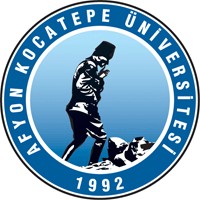 T.CAFYON KOCATEPE ÜNİVERSİTESİFen Edebiyat Fakültesi DekanlığıMazeret Sınavı Başvuru Formu…../ …. ./20…Fen Edebiyat Fakültesi	……………………………… bölümü …………………..nolu öğrencisiyim.…../…./20… tarihinden itibaren ……… gün raporlu olduğumdan ara sınavına katılamadığım aşağıda belirtilen derslerden mazeret sınavı açılması konusunda, gereğini arz ederim.Tlf (GSM) :EKİ	: RaporAdı soyadı	:İmzaİmza:DERSİN ADI	SINAV TARİHİ	SINAV SAATİ1.	………………………………………………………………………2.	………………………………………………………………………3.	……………………………………………………….………………4.	……………………………………………………….………………5.	……………………………………………………….………………6.	……………………………………………………….………………7.	……………………………………………………….………………8.	……………………………………………………….………………9.	……………………………………………………….………………10.	……………………………………………………….………………